Our Statement of PurposeAs a community of faith led by the Spirit, we welcome all to worship God and live in loving, just and respectful relationship with each other, our neighbours and the earth. Inspired by the life and ministry of Jesus Christ we strive to recognize the light of God in each person regardless of age, race, physical or mental ability, sexual orientation, gender identity and gender expression, economic status or any other category by which the world may seek to divide. We challenge ourselves to deepen our relationship to God, to see the light of the divine in each person and in all creation, and to live the faith we proclaim in every aspect of our lives. Our Week at a Glance – July 29, 2018
THIS WEEK AT TSA:Bible Study will resume on Wednesday, August 15.AUDIO SYSTEM		July 29 – Geoff Roberts 
				Aug. 5 – Marilyn Eady
 
COUNTING OFFERING 
		July 29 – Doris Handford & Barb Symington
		Aug. 5 – Bev Davis & Peter Raaphorst

MEALS ON WHEELS  
			July 29 – Dan McCarthy & Felicite Stairs
			Aug. 5 – Garry & Ruth Charter 

Guest Speakers:  Russell will be taking time off over the next two weeks. Felicite will lead in worship August 5, and Jon Williams on August 12.

Summer Coffee Roster:  TSA Coffee Volunteers Needed:  Please join us downstairs in the refreshing coolness of Stewart Hall for fellowship after the service. Thank you to all the helpers who prepare and clean up. Sign up sheets are in the Narthex. 

Upper Room Daily Devotional:  If you are looking to obtain the Upper Room daily devotional, they are now located in the Office, and can be picked up Mon-Thurs, 9-2.  The booklets are $2.00.

Summary of Meeting of Upper Valley Presbytery (UVP) June 19, 2018

36 Presbyters and 2 guests met at Calvin United Church in Pembroke.

Correspondence brought to the attention of the court:  2 Certificates of Thanksgiving for donations to M& S Fund, namely $15,045 by the Upper Valley UCW Presbyterial and $177,190 by the pastoral charges of Upper Valley Presbytery.

We joined a Conference-wide telephone call meeting to pass a motion that the Bay of Quinte Conference name Rev. Wanda Stride as an Alternate Commissioner to General Council 43.  This is to allow Wanda, who is our immediate past President of Bay of Quinte Conference, to run for the position of Moderator of the United Church of Canada at the meeting of General Council 43 in Oshawa later this month.  The motion passed.

Catherine Grant spoke about our (potential) transition to be part of Regional Council 12.  Councils 11 (to our west), and 13 (most of Quebec) are considered a unit with us for some purposes. We will share one Executive Minister, Rev. Rosemary Lambie and her administrative assistant.  General Council will pay 50% of the salaries of these 2 positions, with the 3 regional councils splitting the rest, i.e. Regional Council 12 will pay 1/6.  In addition, there will be a Minister of Vocation and an Officer of Philanthropy to serve these 3 Regional Councils, with salaries 100% paid by General Council.  Discussions are ongoing at the Transition Commission as to what, if any, paid positions and programs will be financially supported by RC 12.  The clear consensus of that group is that RC12 will work within its budget and not levy any additional fees on the communities of faith within its boundaries.

Our guest speaker was Rev. Takouhi Demirdjion-Petro, minister at Elgin-Portland pastoral charge.  She is the first Armenian ordained female minister in Canada.  She spoke of her childhood as a refugee in Lebanon, her escape to the U.S. and ultimate move to Canada.  Takouhi will be taking a sabbatical year starting September 2018 and will work in Lebanon to bring education to refugee children there.  Takouhi and her pastoral charge have started an organization called Peace Through Education – Lebanon.  Information on their work and how to help them can be found at www.eppc-ucc.com.

Bronwen presented a plant and card to Margie Patterson, who retired at the end of June.  The new Executive was installed and will remain in office until either December 31, 2018 or June 18, 2019, depending on whether the restructuring remit is passed by General Council 43.  The members of this Executive are:

Past-Chair		Bronwen Harman
Chair			Susan DeHaan
Secretary		Catherine Grant
Treasurer		Joy Curry
Chair (Administration) – Gary McKay
Chair (Pastoral Charge ) – Will Patterson
Chairs (Shared Ministry) – Lee Torvi & Kevin Moratz

We recognized and installed 4 LLWLs who were present: Barb & John LeGrow, John Hannigan and Deborah Jinkinson.  Marie Bridges, Harriette Davies, Neil Lloyd and Felicite Stairs have also been re-licensed as LLWLs.
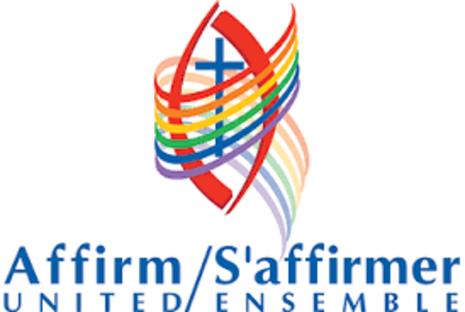 Affirming"Call Me by Your Name"This is an excellent movie which explores with great sensitivity Elio's journey as he discovers his attraction for another man.In 1980s Italy, a friendship develops between Elio, a 17-year-old and Oliver, a 24-year-old American college graduate student hired by Elio's father as his summer research assistant.As summer and their friendship progress, Elio and Oliver become more intimate both physically and emotionally. Oliver gently helps Elio in his journey of discovering his sexuality. Oliver tells Elio, "Call me by your name and I'll call you by mine". At the end of the summer, when Oliver goes back home, Elio is devastated. Elio is gifted with parents who are understanding and accepting. In a conversation between father and son, Elio's father tells him that he was aware of Elio's affair with Oliver. He confesses to having come close to his own love affair with a friend in his youth, and urges Elio to treasure his memories of Oliver, since true love of the kind Elio and Oliver shared is rare.Peter & Ginette Raaphorst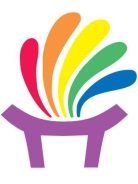 Feeding Body and SoulOur gifts for Mission & Service, alongside our emergency appeal funds, support Haitian farmers in the wake of Hurricane Matthew. On the night of October 3, 2016, Hurricane Matthew tore through the southwest region of Haiti. Powerful winds and torrential rain washed away fields, livestock, and homes and ripped roofs off houses, churches, and schools. The only bridge linking the region to the rest of the country was destroyed. Suddenly, farmers who had been exporting agricultural produce could no longer feed even their own families. People of The United Church of Canada responded generously. The money raised was divided among Mission & Service partners in Haiti: the Methodist Church in Haiti, ACT International (an ecumenical emergency and development coalition), and the Institut Culturel Karl Lévêque (ICKL). $25,000 was directed to ICKL, a popular education and development agency that is a long-time United Church partner. ICKL used these emergency funds from the United Church to purchase rice, maize, beans, and cooking oil and to truck it over nearly impassable roads to communities where people had gone for days without food or shelter from the heavy rain. The food was distributed not only to groups associated with ICKL but also to the wider community. “They were hungry, too,” the farmers say. It is this spirit of cooperation, mutual support, and self-sufficiency that ICKL encourages and nurtures through its training and group animation workshops that are supported by our ongoing gifts for Mission & Service. Mission & Service supports our ongoing partnership with ICKL and its work that feeds both body and soul. If Mission & Service giving is already a regular part of your life, thank you so much! If you have not given, please join me in making Mission & Service giving a regular part of your life of faith.  Loving our neighbour is at the heart of our Mission & Service.